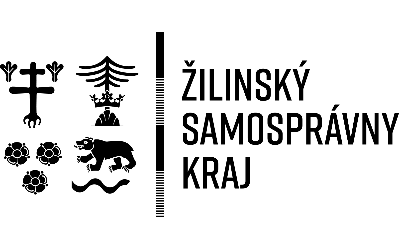 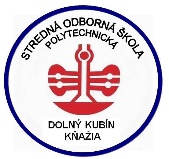 Stredná odborná škola polytechnickáJelšavská 404026 01  Dolný Kubín - KňažiaOznámenie o konaní druhého kola prijímacích skúšok a počte voľných miest v študijných a učebných odboroch pre školský rok 2023/24   Stredná odborná škola polytechnická v Dolnom Kubíne -  Kňažej  týmto oznamuje, že druhé kolo prijímacích skúšok na nenaplnené miesta do študijných a učebných odborov sa bude konať dňa 20.06.2023 v budove školy so začiatkom o 07.30 ( registrácia prihlásených ). Poprosíme Vás doručiť  nám čo najskôr vypísanú a školou potvrdenú prihlášku     na štúdium vo zvolenom odbore na sekretariát školy, a to buď osobne, alebo poštou na adresu : SOŠ polytechnická Dolný Kubín - Kňažia, Jelšavská 404,    026 01 Dolný Kubín. Č. odboruNázov odboru Počet voľných miest pre 2. kolo2411 KMechanik nastavovač 22413 KMechanik strojov a zariadení62426 K Programátor OaZSaZ112679 KMechanik mechatronik12697 KMechanik elektrotechnik so zameraním na silnoprúd02697 K Mechanik elektrotechnik so zameraním na počítačové systémy22423 Hnástrojár72487 H 01autoopravár  mechanik62487 h 02autoopravár elektrikár22683 H 11elektromechanik-silnoprúd. techniky0SPOLU37